КАРАР                                                                                             ПОСТАНОВЛЕНИЕ03 март 2017 йыл                                                                               03 марта 2017 годаПРОЕКТ«Об утверждении муниципальной Программы по обеспечению первичных мер пожарной безопасности на территории сельского  поселения Кушманаковский сельсовет муниципального района Бураевский  район Республики Башкортостан на 2017-2019 г.г.»В соответствии с Федеральным законом от 21 декабря 1994г. № 69-ФЗ «О пожарной безопасности» (Собрание законодательства Российской Федерации, 1994, №35, ст. 3649), с изменениями, внесенными Федеральным законом от 22 августа 2004 года №122-ФЗ (Собрание законодательства Российской Федерации, 2004, №35, ст. 3607), Федеральным законом Российской Федерации от 06 октября 2003 года № 131-ФЗ «Об общих принципах организации местного самоуправления в Российской Федерации», Уставом сельского  поселения Кушманаковский сельсовет  муниципального района Бураевский  район Республики Башкортостан, в целях укрепления пожарной безопасности на территории сельского  поселения Кушманаковский сельсовет ПОСТАНОВЛЯЮ:1. Утвердить муниципальную Программу по обеспечению первичных мер пожарной безопасности на территории сельского  поселения Кушманаковский сельсовет муниципального района Бураевский  район Республики Башкортостан на 2017-2019 годы.       2. Обнародовать данное постановление на информационном стенде и разместить  программу на официальном сайте администрации сельского поселения Кушманаковский сельсовет муниципального района Бураевский  район Республики Башкортостан.Контроль за исполнением настоящего постановления оставляю за собой.Глава сельского поселения                                                                    Кушманаковский сельсовет                                           муниципального районаБураевский район         Республики Башкортостан                                                             А.Д.Каюмов                                                                       Утверждена Проектом
постановления администрации
сельского  поселения Кушманаковский   сельсовет муниципального района Бураевский  район Республики Башкортостан
от 03 марта 2017 г. Муниципальная Программа по обеспечению первичных мер пожарной безопасности на территории сельского  поселения Кушманаковский сельсовет  муниципального района Бураевский  район Республики Башкортостан на 2017-2019 г.г.1. ПАСПОРТ ПРОГРАММЫ2. ОБЩИЕ ПОЛОЖЕНИЯДанная Программа разработана с целью реализации требований Федерального закона          от 21 декабря . № 69-ФЗ «О пожарной безопасности». В соответствии со статьей 21 Федерального закона "О пожарной безопасности" N 69-ФЗ меры пожарной безопасности для населенных пунктов и территорий административных образований разрабатываются и реализуются соответствующими органами государственной власти, органами местного самоуправления.Первичные меры пожарной безопасности - реализация принятых в установленном порядке норм и правил по предотвращению пожаров, спасению людей и имущества от пожаров, являющихся частью комплекса мероприятий по организации пожаротушения (статья                       1 Федерального закона N 69-ФЗ).К первичным мерам пожарной безопасности относятся:1. Организация разработки и выполнения целевых программ по вопросам обеспечения пожарной безопасности.2. Организация обучения населения мерам пожарной безопасности и противопожарная пропаганда:- информирование населения о мерах пожарной безопасности, о происшедших пожарах, причинах и условиях, способствующих их возникновению;- устройство уголков (стендов) пожарной безопасности.3. Обустройство, содержание и ремонт источников противопожарного водоснабжения на объектах муниципальной собственности.4. Обеспечение соблюдения противопожарных требований при планировке застройки территории поселения и создание условий для вызова противопожарной службы.5. Обеспечение поселения устойчивой телефонной связью для сообщения о пожаре в пожарную охрану.6. Своевременная очистка территории поселения от горючих отходов, мусора и сухой растительности, запрещение устройства свалок на территории поселения.7. Содержание в исправном состоянии средств обеспечения пожарной безопасности в жилых и общественных зданиях, находящихся в муниципальной собственности.8. Утверждение перечня первичных средств тушения пожаров и противопожарного инвентаря для помещений и строений, находящихся в собственности (пользовании) граждан.3. СОДЕРЖАНИЕ ПРОГРАММЫСогласно статье 19 Федерального закона «О пожарной безопасности» от 21 декабря 1994 года N 69-ФЗ, к полномочиям органов местного самоуправления в области пожарной безопасности относится обеспечение первичных мер пожарной безопасности в границах сельского  поселения Кушманаковский сельсовет муниципального района Бураевский  район Республики Башкортостан.Вопросы организационно-правового, финансового, материально-технического обеспечения первичных мер пожарной безопасности в границах сельского  поселения устанавливаются нормативными актами администрации (Совета) сельского поселения.Содержание понятия «первичные меры пожарной безопасности» раскрывается в статье 1 Федерального закона «О пожарной безопасности», в соответствии с которой под таковым понимается «реализация принятых в установленном порядке норм и правил по предотвращению пожаров, спасению людей и имущества от пожаров, являющихся частью комплекса мероприятий по организации пожаротушения».Финансовое обеспечение мер первичной пожарной безопасности в границах сельского  поселения, в том числе добровольной пожарной охраны, в соответствии со статьей 10 Федерального закона «О пожарной безопасности» является расходным обязательством сельского поселения.4. ЦЕЛИ И ЗАДАЧИ ПРОГРАММЫОсновными целями Программы являются:- обеспечение первичных мер пожарной безопасности в границах сельского  поселения;- создание на территории сельского  поселения эффективной системы профилактики пожаров, снижения материального ущерба от них и гибели людей.Основными задачами Программы являются:а) снижение количества пожаров на территории сельского поселенияб) вовлечение в предупреждение пожаров предприятий, учреждений, организаций всех форм собственности, а также общественные организации;в) выявление и устранение причин и условий, способствующих росту числа пожаров и гибели людей;г) выполнение пожарно-технических мероприятий для устранения нарушений правил пожарной безопасности по выданным предписаниям Государственного пожарного надзора.5. СРОКИ РЕАЛИЗАЦИИ ПРОГРАММЫПрограмма рассчитана на 2017-2019 г.г.6. РЕСУРСНОЕ ОБЕСПЕЧЕНИЕ ПРОГРАММЫРеализации Программы осуществляется за счет средств бюджета сельского поселения. Объемы финансирования Программы за счет средств бюджета сельского  поселения  утверждаются ежегодно при разработке бюджета сельского  поселения.7. УПРАВЛЕНИЕ РЕАЛЗИАЦИЕ ПРОГРАММЫ И КОНТРОЛЬ ЗА ХОДОМ ЕЕ ВЫПОЛНЕНИЯЗаказчиком Программы является администрация сельского поселения. Контроль за ходом выполнения Программы осуществляет глава администрации сельского поселения.Управление Программой осуществляется администрацией сельского  поселения.Приложение к ПрограммеПеречень
мероприятий муниципальной  Программы по обеспечению первичных мер пожарной безопасности на территории сельского  поселения Кушманаковский сельсовет  муниципального района Бураевский  район Республики БашкортостанБашkортостан  РеспубликаhыБорай районы  муниципаль                                                                                                                                                                                                             районының  Кушманак ауылсоветы ауыл биләмәhе хакимиәте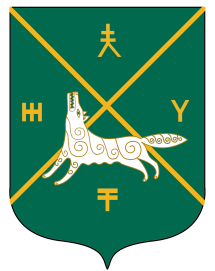 Администрация сельского поселения Кушманаковский сельсовет муниципального района     Бураевский район Республики БашкортостанНаименование ПрограммыМуниципальная программа по обеспечению первичных мер пожарной безопасности на территории сельского  поселения Кушманаковский сельсовет муниципального района Бураевский  район Республики Башкортостан (далее Программа)Основание для разработки Программы- Федеральный закон от 06.10.2003 N 131-ФЗ "Об общих принципах организации местного самоуправления в Российской Федерации";- Федеральный закон от 21.12.1994 N 69-ФЗ "О пожарной безопасности",- Правила пожарной безопасности ППД 01-03Цель Программы- обеспечение первичных мер пожарной безопасности на территории сельского  поселения Кушманаковский сельсовет  муниципального района Бураевский  район Республики Башкортостан (далее – сельское  поселение);- оптимизация системы защиты жизни и здоровья населения сельского  поселения от пожаров и их последствий путем качественного исполнения полномочий по обеспечению первичных мер пожарной безопасности;- повышение эффективности проводимой противопожарной  пропаганды с населением  сельского  поселения- создание на территории сельского поселения эффективной системы профилактики пожаров, снижения материального ущерба от них и гибели людей,Задачи Программы- обеспечение необходимых условий для реализации полномочия по обеспечению первичных мер пожарной безопасности;- снижение количества пожаров на территории сельского  поселения;- вовлечение в предупреждение пожаров предприятий, учреждений, организаций всех форм собственности, а также общественные организации;- выявление и устранение причин и условий, способствующих росту числа пожаров и выполнение пожарно-технических, мероприятий для устранения нарушений правил пожарной безопасности по выданным предписаниям Государственного пожарного надзора.Ожидаемые конечные результаты реализации Программы- снижение количества пожаров, гибели и травмирование   людей при пожарах, достигаемое за счет качественного обеспечения органами местного самоуправления первичных мер пожарной безопасности;- относительное сокращение материального ущерба от пожаров и чрезвычайных ситуаций;- обучение населения мерам пожарной безопасности;Разработчик ПрограммыАдминистрация сельского  поселения Кушманаковский сельсовет  муниципального района Бураевский  район Республики БашкортостанИсточники финансированияБюджет администрации сельского  поселения Кушманаковский сельсовет муниципального  района Республики Башкортостан .Заказчик ПрограммыАдминистрация сельского  поселения Кушманаковский сельсовет муниципального района Бураевский  район Республики Башкортостан.Главным распорядителем средств, используемых на реализацию Программы, является администрация сельского  поселения Кушманаковский сельсовет муниципального района Бураевский  район Республики Башкортостан.Имущество, приобретенное в ходе выполнения Программы, является собственностью администрации сельского  поселения Кушманаковский сельсовет муниципального района Бураевский  район Республики Башкортостан.Сроки, этапы и стоимость реализации ПрограммыСроки реализации программы: 2017-2019 годыОбщий объем финансирования Программы: 275,7 тыс. руб.
в том числе :
– 2017 год –91,9 тыс. руб.
 – 2018 год – 91,9  тыс. руб.
 – 2019 год – 91,9 тыс. руб.
Контроль за ходом реализации ПрограммыАдминистрация сельского  поселения Кушманаковский сельсовет муниципального района Бураевский  район Республики БашкортостанN
п/пНаименование мероприятийИсточники финансированияСрок исполненияВсего, тыс. рублейОбъем финансирования по годам (тыс. руб.)Объем финансирования по годам (тыс. руб.)Объем финансирования по годам (тыс. руб.)Ответственные за выполнение мероприятия программыN
п/пНаименование мероприятийИсточники финансированияСрок исполненияВсего, тыс. рублей201720182019Ответственные за выполнение мероприятия программы1.Проведение встреч среди населения по частному жилому секторубез материальных затратежегодно----Администрация сельского поселения 2Содержание в исправном состоянии первичных средств пожаротушения (замена или перезарядка огнетушителей):- в здании администрацииСредства бюджета поселенияв течение срока реализации программы12,04,04,04,0Администрация сельского поселения 3.Содержание в исправном состояниипожарной автомашины (Покупка ГСМ, запчастей) Средства бюджета поселенияв течение срока реализации программы263,787,987,987,9Администрация сельского поселенияИтого по программе, в том числе:Итого по программе, в том числе:Итого по программе, в том числе:275,791,991,991,9Бюджет поселенияБюджет поселенияБюджет поселения275,791,991,991,9